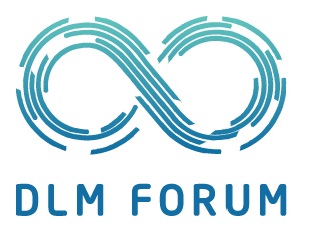 Presentation title (please overwrite)Please click here to enter your text.Keywords (min. 5 words separated by commas):First and last name of Speaker No. 1 (please overwrite)Country Speaker No. 1 is representing (please overwrite)Organisation Speaker No. 1 is representing (please overwrite)Contact email (please overwrite)A short CV (max. 100 words):Please click here to enter your text.First and last name of Speaker No. 2 (please overwrite)Country Speaker No. 2 is representing (please overwrite)Organisation Speaker No. 2 is representing (please overwrite)Contact email (please overwrite)A short CV (max. 100 words):Please click here to enter your text.First and last name of Speaker No. 3 (please overwrite)Country Speaker No. 3 is representing (please overwrite)Organisation Speaker No. 3 is representing (please overwrite)Contact email (please overwrite)A short CV (max. 100 words):Please click here to enter your text.Extended Abstract (max. 800 words)Ongoing project/work Completed project/work Scope of project/workPlease click here to enter your text.Methods and approachesPlease click here to enter your text.Findings and conclusionsPlease click here to enter your text.